Weslaco Independent School DistrictLanguage Proficiency Assessment Committee (LPAC) 
Member Roster School Year ________School District/Charter School:    Weslaco Independent School District   
Campus:      Date:      Name of LPAC MemberSignature1.Professional Bilingual Educator2.Professional Transitional Language Educator/ESL Teacher3.Parent Representative4.Campus Administrator5.LPAC Representative for ARD Committee (if needed)6.Counselor7.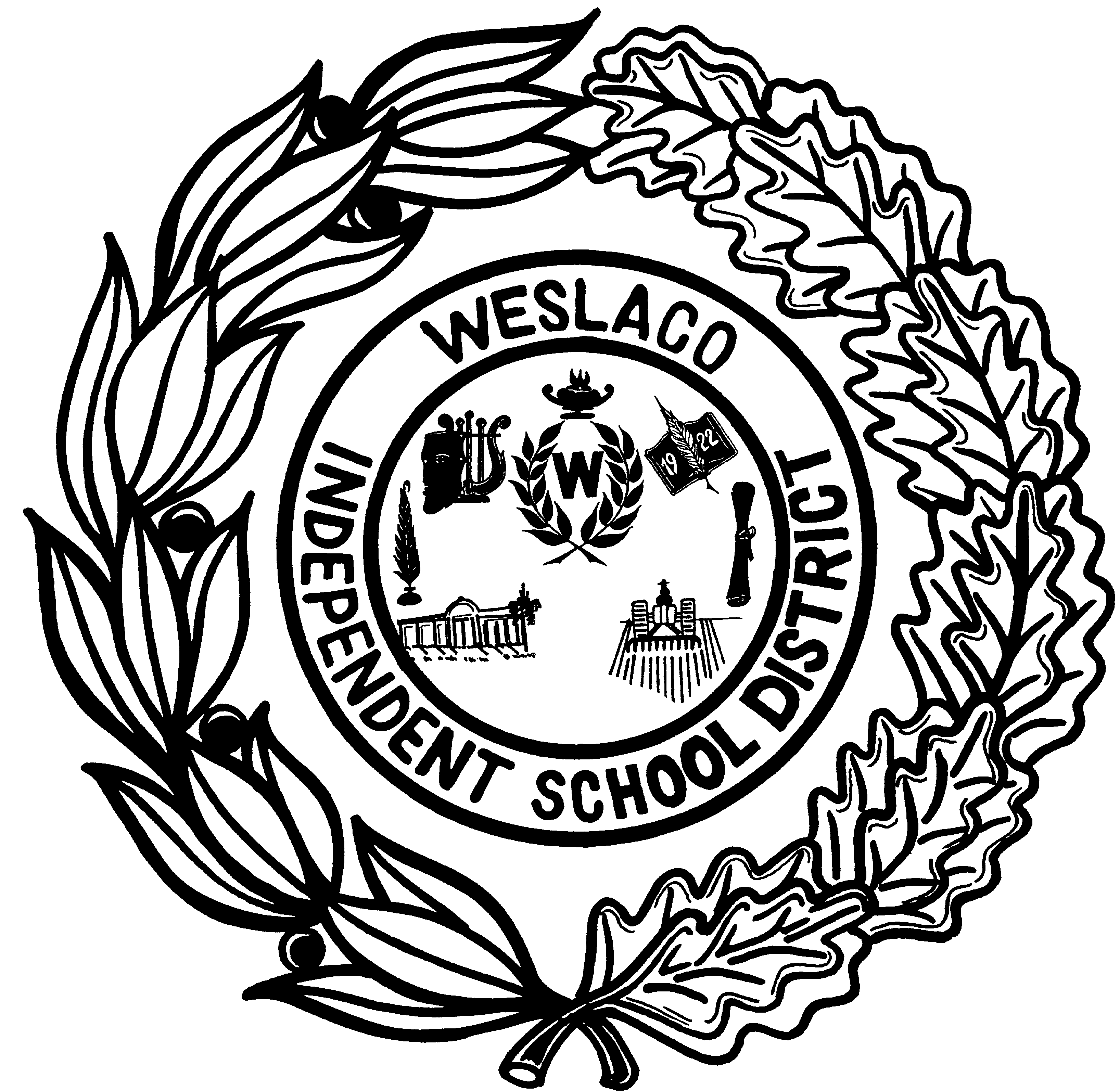 